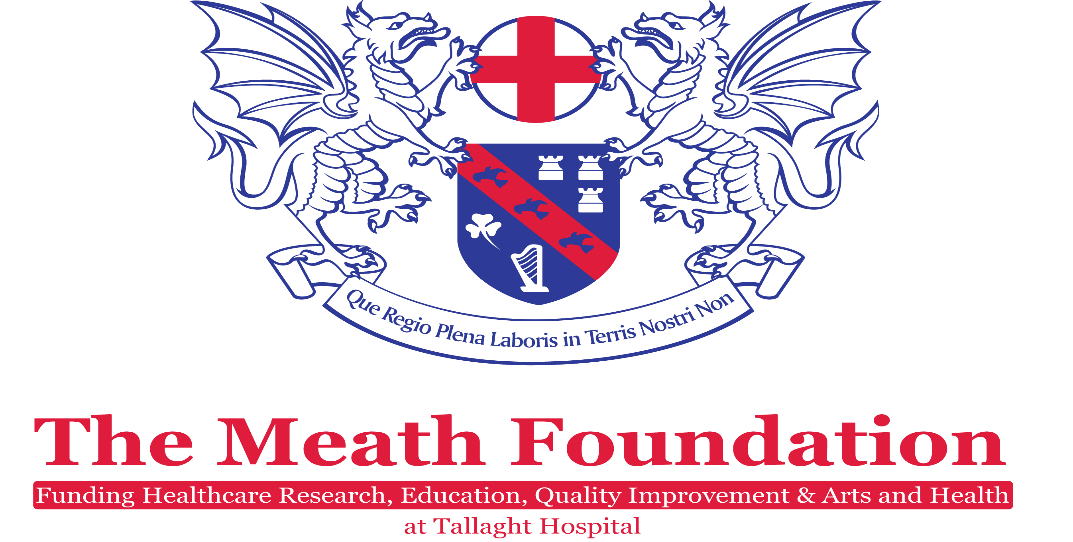 The Meath Foundation Fellowships 2017The Meath Foundation Fellowship Program will fund innovative, ground-breaking projects that have the potential to advance knowledge or open a new approach to research. You may submit only one application per round.The amount of the award will depend on the nature of the work proposed but the maximum total value of a fellowship cannot exceed €75,000 There are Four stages for assessing the proposalsStage 1Following receipt of the application it will be reviewed to ensure that the eligibility requirements are metStage 2Applications meeting the requirements at stage 1 will be sent to external assessors for review using the attached criteria for assessmentStage 3Assessors will present their reports to the Research Committee Stage 4 The Research Committee will recommend the successful applicants to the Meath Foundation Board for approval. Formal announcements of awards will be made at The Meath Foundations Research Symposium on Friday 24th November 2017 The Meath Foundation does not provide feedback to unsuccessful applicantsAll decisions of the Board of The Meath Foundation on the awarding of Fellowships are final.    Meath Foundation Fellows – Eligibility, Criteria and procedure 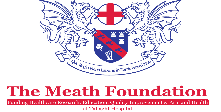 The Meath Foundation Fellowship is a non- taught programme of independent research under an established supervisor that may lead or contribute to a higher degree. 2	Applicants must have a contractual commitment to work in Tallaght Hospital and laboratory based research work should preferentially be carried out in the Meath Foundation Research Laboratory at Tallaght Hospital. We recognise however that this may not always be possible and consideration will be given to candidates whose work is located elsewhere. Applications are open to third level college graduates with a primary degree, medical or non- medical. The proposed Fellow and research programme must be supervised by an established investigator who should be based on the Tallaght Hospital Campus, Trinity College or another agreed recognised higher educational institution.Funding will cover 12 month’s salary, or can be paid pro rata over a number of years, appropriate to the grade of applicant up to the level of Specialist Registrar or equivalent grade in respect of other disciplines  In addition, it will cover university fees of up to €7,000. Successful applicants will remain on the payroll of Tallaght Hospital for the duration of the Fellowship. Contractual commitment to work in Tallaght Hospital may be a condition of the award depending on the applicant. The successful Meath Foundation Fellow will provide timely annual and /or completed written reports, each signed by the supervisor and may be requested to present a report at the Meath Foundation Research Symposium. Holders who do not comply with this requirement will be deemed ineligible for further funding and such failure will be brought to the attention of other grant giving bodies. Failure to provide a project report will mean that the fellow will be held liable for all monies received from The Foundation during the Fellowship.Applicants must state if the Research planned is;Clinical trials Bench-based research at the Meath Foundation Research Laboratory / Other LaboratoryPopulation Health Study Quality, Safety or Risk Study in Healthcare ManagementHealth Services Management Study   OtherThe established investigator must provide a letter of support for the applicant and provide details of relevant experience in supervision and or research including any current supervisory roles.9      The application form must provide a project outline (no more than 2 A4 pages) under the          following headings;Background  - Citing relevant literatureSupporting DataHypothesis or Research Question Outline Programme of ResearchGantt Chart/Timeline identifying key project milestones10	Non-EU applicants must provide evidence of work permit/residency with their application which must be valid to cover the term of the award. In addition where English is not the first language confirmation of appropriate competencies may be requested. 11	Award Conditions and Financial Support.Applicants must have support from their Line Manager and Executive Team Member/Clinical Director for release to undertake the Fellowship.Once release is approved successful applicants will continue to be paid through Tallaght Hospital’s payroll.Tallaght Hospital will recoup pay-costs from the Meath Foundation.University / Institute Fees where applicable will be paid by the Meath Foundation upon receipt of an invoice /receipt.Successful NCHD applicants can be covered by the Clinical Indemnity Scheme once they participate in the on-call rota.  The administrative approach for Fellowship funds is through The Meath Foundation. All payments will be made through the Foundation and will be disbursed according to the terms of the letter of award. Expenditure from the award shall be limited to expenses properly and necessarily incurred for the successful completion of the approved research project.NOTE: As a charity The Meath Foundation is not in the position to compensate fellows for administering the Fellowship, institutional overheads, bench fees or indirect costs. These costs cannot be deducted from any of the Fellowship allowances. 12	EquipmentThe award may be used to purchase a computer, research equipment, supplies and other items for the research project. At the end of the Fellowship, research equipment may be kept by the Fellow upon application and at the discretion of The Meath Foundation. 13	Publication and Intellectual Property RightsResults of research funded by The Meath Foundation must be published in National and International Peer reviewed scientific journals. The support by The Meath Foundation must be expressly acknowledged in any publications resulting from work carried out under the Fellowship. Two signed copies must be forwarded to The Foundation office. These may be used by The Foundation in the promotion of its mission. The Fellowship holder agrees to make themselves available, to all reasonable requests from The Meath Foundation, for their participation in activities  relating to furthering the aims of The Foundation e.g. Research Symposium, Foundation Meetings, Fund-raising events etc. The assignment of intellectual and industrial property rights generated from research conducted under The Meath Foundation Fellowship will be determined by the parties’ concerned on a case-by-case basis.  14	EthicsFellowship awards are subject to ethical approval from the Tallaght Hospital / St James’s Ethics Committee for the project submitted. The successful candidate is expected to maintain a high standard of professional and personal behaviour throughout the tenure of the Fellowship. In accepting a Fellowship the successful applicant agrees to release the Meath Foundation of all liability for any damage or injuries which may occur while carrying out the funded research project. 15	General TermsThe Foundation reserves the right to terminate the Fellowship upon 30 days written notice in the event of the Fellowship holder breaching any of the Regulations contained herein. The Fellow will be required to furnish all necessary reports of research completed or in progress through to the date of termination.The Foundation and the Fellowship holder shall negotiate in good faith with a view to resolving any dispute arising from an award made by The Foundation, and if necessary involve an agreed third party for that purpose. 16	The Foundation reserves the right to amend these Regulations from time to time and will inform the Fellowship holders thereof. 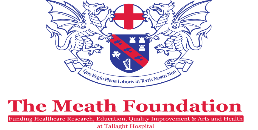 Criteria for Review of ApplicationsApplications will be assessed on the following criteria: - The originality of the research proposal (to avoid duplication of other research efforts)Relevance to public health  Have a clearly defined goal in terms of a population that will be positively affected by the programme.Be compatible with The Meath Foundation’s Research Strategy of Preventive Medicine and Advance Care and that of Tallaght Hospital. Applications will be scored on the following:- The Applicant The Proposed Research   Supervisor and Facilities The Application The Applicant								Research ProposalSupervisor and Laboratory Facilities ApplicationTotal score			Comments ________________________________________________________________________________________________________________________________________________________________________________________________________________________________________________________________________________________________________________________________________________________________________________________________________________________________________________________________________________________________________________________________________________________________________________________________________________________________________________________________________________________________________________________________________________________________________________________________________________________Outstanding Exceptional productivity and impact from previous work Articulate and mature approach to career goals Emerging Scholar with long term commitment to  research career 3Excellent Excellent productivity and strong impact from previous work Articulate and mature approach to career goals long-term commitment to research career2Accomplished Good but not remarkable productivity  Strong/reasonable approach to career goals Commitment to research career1Less competitive Uncompetitive productivity  Weak/unaddressed career goals with minimal or lack of planning 0Other CommentsOther CommentsResearch application  (must include) Background - Citing relevant literatureSupporting Data Hypothesis or Research Question Outline Programme of ResearchGantt Chart/Timeline identifying key project milestonesResearch application  (must include) Background - Citing relevant literatureSupporting Data Hypothesis or Research Question Outline Programme of ResearchGantt Chart/Timeline identifying key project milestonesOutstanding Highly innovative, original, ground-breaking approach, some risk Meets the Foundations criteria and Includes all the requested information Well written Significant departure from applicants previous research 3Excellent Likely to yield important results, novel approach Meets the Foundations criteria and Includes all the requested information Somewhat of an institutional lab project Moderate degree of change in research direction 2Accomplished Routine/incremental approach but quality science, little innovation Poorly articulated project / largely an institutional lab project information included but not developed Minimal change in direction 1Less competitive Routine science, uninteresting problem / scientifically flawed Entirely an institutional  lab project Only some of the requested information included Minimal change in direction 0Other Comments Other Comments Supervisor and Laboratory facilitiesNumber of MD/Phd's supervised to completionCurrent value of active research grants if anyNumber of researchers within supervisors laboratory Supervisor and Laboratory facilitiesNumber of MD/Phd's supervised to completionCurrent value of active research grants if anyNumber of researchers within supervisors laboratory Outstanding All information received Outstanding  record Strongly enthusiastic  letter of support, likely strong mentorship Excellent use of the infrastructure and collaborators 3Excellent  All information received Excellent record Strong  letter of support, likely strong mentorship Excellent/appropriate use of the infrastructure and strong collaborators 2Accomplished All information received Good academic recordStrong to moderate letter of support, some mentorship Adequate use of infrastructure and necessary collaborations in place1Less competitive  Routine science, uninteresting problem / scientifically flawed Entirely an institutional  lab project Only some of the requested information included Minimal change in direction0Other commentsOther commentsOutstandingOutstanding presentation All information needed to assess the proposal is coveredProposal is well written and easy to understand3ExcellentExcellent presentation All information needed to assess the proposal is coveredFew departures from excellence (grammatical errors, awkward writing and formatting)2AccomplishedGood presentationAll information is provided Difficult to understand in parts1Less competitiveSatisfactory presentation Required considerable work before objectives methodology and impact can be understood and appraised 0